Отчет о проведении мероприятий в рамках всемирного Дня без табака в МБОУ ВСОШ № 9 им.В.И. СагайдыВ рамках проведения Международного дня отказа от курения с обучающимися 1-11 классов были проведены информационные часы «Курение или здоровье – выбор за вами!»Цель проведения мероприятия — способствовать снижению распространенности табачной зависимости, вовлечение в борьбу против курения всех слоев населения, профилактика табакокурения и информирование общества о пагубном воздействии табака на здоровье. Вначале мероприятия детям был показан мультипликационный фильм  о вреде курения «Иван Царевич и табакерка». Ребята узнали, о том какой вред наносит организму курение. После просмотра мультфильма ребята стали участниками  информационного часа «Курение или здоровье – выбор за вами!»В ходе мероприятия было представлено много полезной информации: подготовлены плакаты, коллажи, которые наглядно пропагандировали вред курения и  здоровый образ жизни. В ходе встречи были затронуты острые проблемы борьбы с табакокурением. Ребята выявили основные причины вреда никотиновой зависимости, по каким характеристикам можно выявить человека, который курит. Дети сделали для себя определенные выводы. «Я никогда не буду курить!» - под таким призывом прошла викторина для обучающихся, ориентированная на продуктивную, активную деятельность обучающихся. В викторине были использованы не только вопросы, требующие ответы, но и такие задания как «дешифровщик» и «путаница», расшифровав которые, ребята смогли прочесть пословицы о здоровье.Особый интерес у детей вызвало  тестирование «Курить не модно – дыши свободно»в ходе которого учащиеся  смогли получить оценку своих знаний о вреде табакокурения. Всего в тестировании приняло участие  19  участников. В завершении занятия ребята читали стихи, разгадывали загадкиВремя меняться, время заботиться о своем здоровье и здоровье окружающих! Быть здоровым – модно!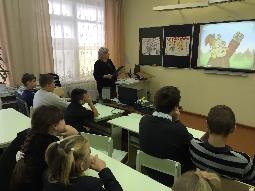 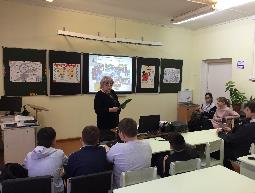 